DZIENNIK URZ	DOWY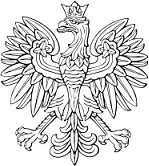 WOJEWÓDZTWA	ÓDZKIEGOódź, dnia 25 listopada 2021 r.Poz. 5655Podpisany przez: Mariusz KosciolekData: 25.11.2021 14:54:20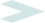 UCHWAŁA NR XLV/254/21 RADY POWIATU W WIELUNIUz dnia 29 października 2021 r.w sprawie ustalenia rozkładu godzin pracy aptek ogólnodostępnych na terenie powiatu wieluńskiego na 2022 rokNa  podstawie  art. 12 pkt 11 ustawy  z dnia  5 czerwca  1998 r.  o samorządzie  powiatowym  (t.j.  Dz. U.    z 2020 r. poz. 920, z 2021 r. poz. 1038) w związku z art. 94 ust. 1 i 2 ustawy z dnia 6 września 2001 r. Prawo Farmaceutyczne (t.j. Dz. U. z 2021 r. poz. 974, 981), po zasięgnięciu opinii: Burmistrza Wielunia, Wójtów Gmin: Biała, Czarnożyły, Konopnica, Mokrsko, Osjaków, Ostrówek, Pątnów, Skomlin, Wierzchlas oraz Okręgowej Izby Aptekarskiej w Łodzi, uchwala się, co następuje:§ 1. Ustala się rozkład godzin pracy aptek ogólnodostępnych oraz punktów aptecznych na terenie powiatu wieluńskiego w 2022 roku według załącznika nr 1 do niniejszej uchwały.§ 2. Ustala się harmonogram pracy aptek w porze nocnej  (22.00-7.00)  na terenie  powiatu  wieluńskiego  w 2022 roku według załącznika nr 2 do niniejszej uchwały.§ 3. Ustala się harmonogram pracy aptek w dni świąteczne wolne od pracy (7.00-22.00) na terenie powiatu wieluńskiego w 2022 roku według załącznika nr 3 do niniejszej uchwały.§ 4. Wykonanie uchwały powierza się Zarządowi Powiatu w Wieluniu.§ 5. Uchwała wchodzi w życie po upływie 14 dni od dnia ogłoszenia w Dzienniku Urzędowym Województwa Łódzkiego.Przewodniczący Rady Powiatu w Wieluniumgr inż. Krzysztof OwczarekZałącznik do uchwały Nr XLV/254/21 Rady Powiatu w Wieluniuz dnia 29 października 2021 r.Rozkład godzin pracy aptek ogólnodostępnych oraz punktów aptecznych na terenie powiatu wieluńskiego w 2022 rokuZałącznik Nr 2 do uchwały Nr XLV/254/21 Rady Powiatu w Wieluniuz dnia 29 października 2021 r.Harmonogram pracy aptek w porze nocnej (22.00 - 7.00) na terenie powiatu wieluńskiego w 2022 rokuZałącznik Nr 3 do uchwały Nr XLV/254/21 Rady Powiatu w Wieluniuz dnia 29 października 2021 r.Harmonogram pracy aptek w dni świąteczne wolne od pracy (7.00 - 22.00) na terenie powiatu wieluńskiego w 2022 rokuLp.Nazwa i adresGodziny pracyGodziny pracyGodziny pracyLp.Nazwa i adresponiedziałek -piąteksobotaniedzielaGmina WieluńGmina WieluńGmina WieluńGmina WieluńGmina Wieluń1.AptekaTerczyńska-Kotarska Urszula Sp. J. ul.18 Stycznia 76, 98-300 WieluńTelefon: 43 843 48 058.00 – 20.008.00 – 14.00nieczynne2.Apteka MagnoliaMagnolia Marciniak, Wiercioch Sp. J., Barycz 11, 98-300 WieluńTelefon: 43 886 91 338.00 – 20.008.00 – 14.00nieczynne3.Apteka Rajskaul. Częstochowska 57,98-300 WieluńTelefon: 43 842 43 797.00 22.007.00 – 22.007.00 – 22.004.Apteka Naturaul. Kolejowa 6, 98-300 WieluńTelefon: 43 841 52 408.00 – 18.009.00 – 13.00nieczynne5.AptekaPl. Legionów 6, 98-300 WieluńTelefon: 43 842 78 048.00 – 19.008.00 – 14.00nieczynne6.Apteka „Medyk”ul. Józefa Piłsudskiego 8, 98-300 Wieluń,Telefon: 43 842 79 418.00 – 20.008.00 – 15.00nieczynne7.Apteki Burchacińscy; wejdź po zdrowie!Burchacińscy Sp. A. Plus Sp. K. ul. Sieradzka 16, 98-300 WieluńTelefon: 43 843 96 448.00 – 19.008.30 – 13.00nieczynne8.Apteka PrimaPrzedsiębiorstwo Produkcyjno Handlowe„Apimex” Sp. z o.o.ul. Stanisława Staszica 46, 98-300 Wieluń,Telefon: 43 842 82 808.00 – 21.008.00 – 21.0010.00 – 18.009.Apteki Burchacińscy; wejdź po zdrowie!Burchacińscy Sp. A. Sp. K. ul. Śląska 24, 98-300 WieluńTelefon: 43 843 37 798.00 – 16.00nieczynnenieczynne10.Apteki Burchacińscy; wejdź po zdrowie!Burchacińscy Sp. A. Sp. K.ul. Św. Barbary 4, 98-300 WieluńTelefon: 43 843 86 568.00 – 20.008.00 – 18.0010.00 – 18.0011.Apteka Cezary Caban „Apteka NOVA”ul. Targowa 4, 98-300 WieluńTelefon: 43 843 70 038.00 – 20.008.00 – 16.00nieczynne12.Apteka Słoneczna Lekfarmul. Romualda Traugutta 4, 98-300 Wieluń,Telefon: 517 074 5858.00 – 20.008.00 – 15.00nieczynne13.Apteka „Kwiaty Polskie”Kwiaty Polskie Sp. z o.o.8.00 – 20.008.00 – 14.00nieczynneul. Romualda Traugutta 13, 98-300 Wieluń,Telefon: 43 843 02 6014.Apteki Burchacińscy; wejdź po zdrowie!Burchacińscy Sp. A. Plus Sp. K. ul. Warszawska 10, 98-300 WieluńTelefon: 43 843 04 338.30 – 20.009.00 – 20.00niedziela handlowa 10.00 – 18.0015.Apteka MagnoliaMagnolia Marciniak, WierciochSp. J., ul. Warszawska 10, 98-300 Wieluń, Telefon: 43 886 91 068.00 – 21.008.00 – 20.00niedziela handlowa 10.00 – 18.0016.Apteki Burchacińscy; wejdź po zdrowie!Burchacińscy Sp. A. Sp. K.ul. Wojska Polskiego 2, 98-300 Wieluń,Telefon: 43 843 41 578.00 – 20.008.00 – 15.00nieczynne17.AptekaSenior.plDr. Optima Sp. z o.o. Sp. K.ul. Wojska Polskiego 4, 98-300 Wieluń,Telefon: 531 132 1388.00 – 20.008.00 – 15.00nieczynne18.Apteka Na Zdrowieos. Kardynała Stefana Wyszyńskiego 40, 98-300 WieluńTelefon: 42 203 15 018.00 – 20.008.00 – 18.00nieczynne19.Apteka Dbam o Zdrowieos. im. Kardynała Stefana Wyszyńskiego 41, 98-300 WieluńTelefon: 800 110 1108.00 – 20.008.00 – 16.00nieczynne20.Apteka Bomedul. Stefana Żeromskiego 2, 98-300 Wieluń,Telefon: 43 841 10 008.00 – 20.008.00 – 15.00nieczynne21.Apteka Fitfarmul. Joanny Żubr 18, 98-300 WieluńTelefon: 43 843 03 038.00 – 18.008.00 – 13.00nieczynneGmina BiałaGmina BiałaGmina BiałaGmina BiałaGmina Biała1.Apteka Katarzyna BurchacińskaBiała-Parcela 1198-350 Biała, Telefon: 531 883 7488.00 – 18.008.30 – 13.00nieczynne2.Punkt Apteczny PanaceumBiała Druga 40, 98-350 Biała,Telefon: 695 914 7008.00 – 18.008.00 – 13.00nieczynneGmina CzarnożyłyGmina CzarnożyłyGmina CzarnożyłyGmina CzarnożyłyGmina Czarnożyły1.Apteka FitfarmCzarnożyły 191 i, 98-310 CzarnożyłyTelefon: 43 841 66 849.00 – 17.009.00 – 13.00nieczynneGmina KonopnicaGmina KonopnicaGmina KonopnicaGmina KonopnicaGmina Konopnica1.Apteka Terczyńska-Kotarska Urszula Sp. J.ul. Parkowa 2, 98-313 KonopnicaTelefon: 43 842 44 168.00 – 18.008.00 – 12.00nieczynneGmina MokrskoGmina MokrskoGmina MokrskoGmina MokrskoGmina Mokrsko1.Punkt Apteczny w MokrskuMokrsko 233, 98-345 MokrskoTelefon: 505 040 3129.00 – 17.00nieczynnenieczynne2.Punkt Apteczny w MokrskuMokrsko 246, 98-345 MokrskoTelefon: 574 777 7288.00 – 17.308.00 – 13.00nieczynneGmina OsjakówGmina OsjakówGmina OsjakówGmina OsjakówGmina Osjaków1.Apteka Prywatnaul. Wieluńska 16, 98-320 OsjakówTelefon: 43 842 33 158.00 – 17.008.00 – 13.00nieczynneGmina OstrówekGmina OstrówekGmina OstrówekGmina OstrówekGmina Ostrówek1.AptekaOstrówek 115, 98-311 OstrówekTelefon: 43 841 59 60pn., wt., czw. 8.00 – 16.00śr., pt.8.00 – 15.00nieczynnenieczynneGmina PątnówGmina PątnówGmina PątnówGmina PątnówGmina Pątnów1.Punkt Apteczny w Dzietrznikach Burchacińscy Sp. A. Sp. K. Dzietrzniki 108 A, 98-335 PątnówTelefon: 43 886 55 158.30 – 17.00nieczynnenieczynneGmina SkomlinGmina SkomlinGmina SkomlinGmina SkomlinGmina Skomlin1.Apteka MagnoliaMagnolia Marciniak, Wiercioch Sp. J. , ul. Targowa 2a, 98-346 SkomlinTelefon: 43 842 60 158.00 – 18.008.00 – 13.00nieczynneGmina WierzchlasGmina WierzchlasGmina WierzchlasGmina WierzchlasGmina Wierzchlas1.Apteka mgr farm. Maria Torchałaul. Wieluńska 25, Kraszkowice, 98-324 WierzchlasTelefon: 43 886 63 45pn. - czw. 9.00 – 17.00pt. 9.00 – 15.00nieczynnenieczynne2.Apteka PigułkaMierzyce 159 A, 98-324 WierzchlasTelefon: 43 842 27 749.00 – 16.00nieczynnenieczynne3.Punkt Apteczny Naturaul. Szkolna 57, 98-324 WierzchlasTelefon: 43 842 10 338.00 – 18.009.00 – 13.00nieczynne4.Punkt Apteczny Panaceumul. Szkolna 2, 98-324 Wierzchlas,Telefon: 57 422 22 948.00 – 18.008.00 – 13.00nieczynneLp.Tydzień od - doAptekaStyczeńStyczeńStyczeń1.01.01.2022 – 02.01.2022Apteka Bomedul. Stefana Żeromskiego 2, 98-300 Wieluń, Telefon: 43 841 10 002.03.01.2022 – 09.01.2022Apteka Fitfarmul. Joanny Żubr 18, 98-300 Wieluń Telefon: 43 843 03 033.10.01.2022 – 16.01.2022AptekaTerczyńska-Kotarska Urszula Sp. J.ul.18 Stycznia 76, 98-300 Wieluń Telefon: 43 843 48 054.17.01.2022 – 23.01.2022Apteka MagnoliaMagnolia Marciniak, Wiercioch Sp. J., Barycz 11, 98-300 Wieluń Telefon: 43 886 91 335.24.01.2022 – 30.01.2022Apteka Rajskaul. Częstochowska 57, 98-300 Wieluń Telefon: 43 842 43 796.31.01.2022 – 06.02.2022Apteka Naturaul. Kolejowa 6, 98-300 Wieluń Telefon: 43 841 52 40LutyLutyLuty7.07.02.2022 – 13.02.2022AptekaPl. Legionów 6, 98-300 Wieluń Telefon: 43 842 78 048.14.02.2022 - 20.02.2022Apteka „Medyk”ul. Józefa Piłsudskiego 8, 98-300 Wieluń, Telefon: 43 842 79 419.21.02.2022 – 27.02.2022Apteki Burchacińscy; wejdź po zdrowie!Burchacińscy Sp. A. Plus Sp. K.ul. Sieradzka 16, 98-300 Wieluń Telefon: 43 843 96 4410.28.02.2022 – 06.03.2022Apteka PrimaPrzedsiębiorstwo Produkcyjno Handlowe „Apimex” Sp. z o.o.ul. Stanisława Staszica 46, 98-300 Wieluń, Telefon: 43 842 82 80MarzecMarzecMarzec11.07.03.2022 – 13.03.2022Apteki Burchacińscy; wejdź po zdrowie!Burchacińscy Sp. A. Sp. K.ul. Śląska 24, 98-300 Wieluń Telefon: 43 843 37 7912.14.03.2022 – 20.03.2022Apteki Burchacińscy; wejdź po zdrowie!Burchacińscy Sp. A. Sp. K.ul. Św. Barbary 4, 98-300 Wieluń Telefon: 43 843 86 5613.21.03.2022 – 27.03.2022Apteka Cezary Caban „Apteka NOVA”ul. Targowa 4, 98-300 Wieluń Telefon: 43 843 70 0314.28.03.2022 – 03.04.2022Apteka Słoneczna Lekfarmul. Romualda Traugutta 4, 98-300 Wieluń, Telefon: 517 074 585KwiecieńKwiecieńKwiecień15.04.04.2022 – 10.04.2022Apteka „Kwiaty Polskie”Kwiaty Polskie Sp. z o.o. ul. Romualda Traugutta 13, 98-300 Wieluń, Telefon: 43 843 02 6016.11.04.2022 – 17.04.2022Apteki Burchacińscy; wejdź po zdrowie!Burchacińscy Sp. A. Plus Sp. K.ul. Warszawska 10, 98-300 Wieluń Telefon: 43 843 04 3317.18.04.2022 – 24.04.2022Apteka MagnoliaMagnolia Marciniak, WierciochSp. J., ul. Warszawska 10, 98-300 Wieluń, Telefon: 43 886 91 0618.25.04.2022 – 01.05.2022Apteki Burchacińscy; wejdź po zdrowie!Burchacińscy Sp. A. Sp. K.ul. Wojska Polskiego 2, 98-300 Wieluń, Telefon: 43 843 41 57MajMajMaj19.02.05.2022 – 08.05.2022AptekaSenior.plDr. Optima Sp. z o.o. Sp. K.ul. Wojska Polskiego 4, 98-300 Wieluń, Telefon: 531 132 13820.09.05.2022 – 15.05.2022Apteka Na Zdrowieos. Kardynała Stefana Wyszyńskiego 40, 98-300 Wieluń Telefon: 42 203 15 0121.16.05.2022 – 22.05.2022Apteka Dbam o Zdrowieos. im. Kardynała Stefana Wyszyńskiego 41, 98-300 Wieluń Telefon: 800 110 11022.23.05.2022 – 29.05.2022Apteka Bomedul. Stefana Żeromskiego 2, 98-300 Wieluń, Telefon: 43 841 10 0023.30.05.2022 – 05.06.2022Apteka Fitfarmul. Joanny Żubr 18, 98-300 WieluńTelefon: 43 843 03 03CzerwiecCzerwiecCzerwiec24.06.06.2022 – 12.06.2022AptekaTerczyńska-Kotarska Urszula Sp. J.ul.18 Stycznia 76, 98-300 Wieluń Telefon: 43 843 48 0525.13.06.2022 – 19.06.2022Apteka MagnoliaMagnolia Marciniak, Wiercioch Sp. J., Barycz 11, 98-300 Wieluń Telefon: 43 886 91 3326.20.06.2022 – 26.06.2022Apteka Rajskaul. Częstochowska 57, 98-300 Wieluń Telefon: 43 842 43 7927.27.06.2022 – 03.07.2022Apteka Naturaul. Kolejowa 6, 98-300 Wieluń Telefon: 43 841 52 40LipiecLipiecLipiec28.04.07.2022 – 10.07.2022AptekaPl. Legionów 6, 98-300 Wieluń Telefon: 43 842 78 0429.11.07.2022 – 17.07.2022Apteka „Medyk”ul. Józefa Piłsudskiego 8, 98-300 Wieluń, Telefon: 43 842 79 4130.18.07.2022 – 24.07.2022Apteki Burchacińscy; wejdź po zdrowie!Burchacińscy Sp. A. Plus Sp. K.ul. Sieradzka 16, 98-300 Wieluń Telefon: 43 843 96 4431.25.07.2022 – 31.08.2022Apteka PrimaPrzedsiębiorstwo Produkcyjno Handlowe „Apimex” Sp. z o.o.ul. Stanisława Staszica 46, 98-300 Wieluń, Telefon: 43 842 82 80SierpieńSierpieńSierpień32.01.08.2022 – 07.08.2022Apteki Burchacińscy; wejdź po zdrowie!Burchacińscy Sp. A. Sp. K.ul. Śląska 24, 98-300 Wieluń Telefon: 43 843 37 7933.08.08.2022 – 14.08.2022Apteki Burchacińscy; wejdź po zdrowie!Burchacińscy Sp. A. Sp. K.ul. Św. Barbary 4, 98-300 Wieluń Telefon: 43 843 86 5634.15.08.2022 – 21.08.2022Apteka Cezary Caban „Apteka NOVA”ul. Targowa 4, 98-300 Wieluń Telefon: 43 843 70 0335.22.08.2022 – 28.08.2022Apteka Słoneczna Lekfarmul. Romualda Traugutta 4, 98-300 Wieluń, Telefon: 517 074 58536.29.08.2022 – 04.09.2022Apteka „Kwiaty Polskie”Kwiaty Polskie Sp. z o.o. ul. Romualda Traugutta 13, 98-300 Wieluń, Telefon: 43 843 02 60WrzesieńWrzesieńWrzesień37.05.09.2022 – 11.09.2022Apteki Burchacińscy; wejdź po zdrowie!Burchacińscy Sp. A. Plus Sp. K.ul. Warszawska 10, 98-300 Wieluń Telefon: 43 843 04 3338.12.09.2022 – 18.09.2022Apteka MagnoliaMagnolia Marciniak, WierciochSp. J., ul. Warszawska 10, 98-300 Wieluń, Telefon: 43 886 91 0639.19.09.2022 – 25.09.2022Apteki Burchacińscy; wejdź po zdrowie!Burchacińscy Sp. A. Sp. K.ul. Wojska Polskiego 2, 98-300 Wieluń, Telefon: 43 843 41 5740.26.09.2022 – 02.10.2022AptekaSenior.plDr. Optima Sp. z o.o. Sp. K.ul. Wojska Polskiego 4, 98-300 Wieluń, Telefon: 531 132 138PaździernikPaździernikPaździernik41.03.10.2022 – 09.10.2022Apteka Na Zdrowieos. Kardynała Stefana Wyszyńskiego 40, 98-300 Wieluń Telefon: 42 203 15 0142.10.10.2022 – 16.10.2022Apteka Dbam o Zdrowieos. im. Kardynała Stefana Wyszyńskiego 41, 98-300 Wieluń Telefon: 800 110 11043.17.10.2022 – 23.10.2022Apteka Bomedul. Stefana Żeromskiego 2, 98-300 Wieluń, Telefon: 43 841 10 0044.24.10.2022 – 30.10.2022Apteka Fitfarmul. Joanny Żubr 18, 98-300 WieluńTelefon: 43 843 03 0345.31.10.2022 – 06.11.2022AptekaTerczyńska-Kotarska Urszula Sp. J.ul.18 Stycznia 76, 98-300 Wieluń Telefon: 43 843 48 05ListopadListopadListopad46.07.11.2022 – 13.11.2022Apteka MagnoliaMagnolia Marciniak, Wiercioch Sp. J., Barycz 11, 98-300 Wieluń Telefon: 43 886 91 3347.14.11.2022 – 20.11.2022Apteka Rajskaul. Częstochowska 57, 98-300 Wieluń Telefon: 43 842 43 7948.21.11.2022 – 27.11.2022Apteka Naturaul. Kolejowa 6, 98-300 Wieluń Telefon: 43 841 52 4049.28.11.2022 – 04.12.2022AptekaPl. Legionów 6, 98-300 Wieluń Telefon: 43 842 78 04GrudzieńGrudzieńGrudzień50.05.12.2022 – 11.12.2022Apteka „Medyk”ul. Józefa Piłsudskiego 8, 98-300 Wieluń, Telefon: 43 842 79 4151.12.12.2022 – 18.12.2022Apteki Burchacińscy; wejdź po zdrowie!Burchacińscy Sp. A. Plus Sp. K.ul. Sieradzka 16, 98-300 Wieluń Telefon: 43 843 96 4452.19.12.2022 – 25.12.2022Apteka PrimaPrzedsiębiorstwo Produkcyjno Handlowe „Apimex” Sp. z o.o.ul. Stanisława Staszica 46, 98-300 Wieluń, Telefon: 43 842 82 8053.26.12.2022 – 31.12.2022Apteki Burchacińscy; wejdź po zdrowie!Burchacińscy Sp. A. Sp. K.ul. Śląska 24, 98-300 Wieluń Telefon: 43 843 37 79Lp.TerminApteka1.01.01.2022Apteka Naturaul. Kolejowa 6, 98-300 Wieluń Telefon: 43 841 52 402.06.01.2022AptekaPl. Legionów 6, 98-300 Wieluń Telefon: 43 842 78 043.17.04.2022Apteka „Medyk”ul. Józefa Piłsudskiego 8, 98-300 Wieluń, Telefon: 43 842 79 414.18.04.2022Apteki Burchacińscy; wejdź po zdrowie!Burchacińscy Sp. A. Plus Sp. K.ul. Sieradzka 16, 98-300 Wieluń Telefon: 43 843 96 445.01.05.2022Apteka PrimaPrzedsiębiorstwo Produkcyjno Handlowe „Apimex” Sp. z o.o.ul. Stanisława Staszica 46, 98-300 Wieluń, Telefon: 43 842 82 806.03.05.2022Apteki Burchacińscy; wejdź po zdrowie!Burchacińscy Sp. A. Sp. K.ul. Śląska 24, 98-300 Wieluń Telefon: 43 843 37 797.05.06.2022Apteki Burchacińscy; wejdź po zdrowie!Burchacińscy Sp. A. Sp. K.ul. Św. Barbary 4, 98-300 Wieluń Telefon: 43 843 86 568.16.06.2022Apteka Cezary Caban „Apteka NOVA”ul. Targowa 4, 98-300 Wieluń Telefon: 43 843 70 039.15.08.2022Apteka Słoneczna Lekfarmul. Romualda Traugutta 4, 98-300 Wieluń, Telefon: 517 074 58510.01.11.2022Apteka „Kwiaty Polskie”Kwiaty Polskie Sp. z o.o. ul. Romualda Traugutta 13, 98-300 Wieluń, Telefon: 43 843 02 6011.11.11.2022Apteki Burchacińscy; wejdź po zdrowie!Burchacińscy Sp. A. Plus Sp. K.ul. Warszawska 10, 98-300 Wieluń Telefon: 43 843 04 3312.25.12.2022Apteka MagnoliaMagnolia Marciniak, WierciochSp. J., ul. Warszawska 10, 98-300 Wieluń, Telefon: 43 886 91 0613.26.12.2022Apteki Burchacińscy; wejdź po zdrowie!Burchacińscy Sp. A. Sp. K.ul. Wojska Polskiego 2, 98-300 Wieluń, Telefon: 43 843 41 57